تسعى كليه التربية - جامعه الزقازيق لتحقيق الريادة التنافسية سواء على المستوى المحلي أو القومي، من خلال توافر قياده أكاديمية واعيه بأهمية التطوير و قادرة على مسايرة الاتجاهات الحديثة في التكنولوجيا و الثروة المعرفية، و تم وضع آليات يتجسد فيها العمل الإداري لتحقيق رؤيه و رساله جامعه الزقازيق  ، من خلال تحديد أهم ملامح اختيار القيادة الأكاديمية للبرنامج و قواعد تشكيل المجالس و اللجان الداعمة و الهيكل التنظيمي و وضع آليات لتقييم أداء القيادات الأكاديمية للبرنامج و يمكن عرضها في الدليل الاسترشادي للهيكلة التنظيمية للبرنامج.* يسعى دليل الهيكلة التنظيمية للبرنامج لتحقيق مجموعه من الغايات يمكن إجمالها على النحو التالي :التعرف على آليات اختيار القيادة الأكاديمية للبرنامج.تحديد أهم قواعد تشكيل المجالس و اللجان الداعمة للبرنامج. عرض الهيكل التنظيمي للبرنامج.توضيح أهم آليات تقييم أداء القيادات الأكاديمية للبرنامج.*يحتوى دليل الهيكلة التنظيمية على ما يلى : آليات اختيار القيادات الأكاديمية للبرنامج .قواعد تشكيل المجالس واللجان الداعمة للبرنامج .الهيكل التنظيمي للبرنامج .اليات تقييم أداء القيادات الأكاديمية .     آلية تشكيل مجلس إدارة برنامج إعداد معلم الكيمياء باللغة الانجليزيةوثيقة المهام والاختصاصات لمجلس إدارة البرنامجيقوم مجلس إدارة البرنامج (المجلس الأكاديمي للبرنامج) بعدد من المهام، منها:اقترح كل ما يتعلق بتنظيم الخدمات التعليمية والإدارية داخل البرنامجإقرار معاير الجودة المناسبة التي تكفل تميز خريج البرنامج في سوق العمل.التوصية بإقرار خطط الدراسة أو تعديلها. التوصية بإقرار البرامج والمناهج الدراسية والكتب المقررة والمراجع في البرنامج.دراسة عقد اتفاقيات شراكة وتعاون في مجال البرنامج مع الجامعات أو الهيئات المختلفة.اختيار أعضاء هيئة التدريس، والهيئة المعاونة للتدريس بالبرنامج وتشكيل لجان دائمة أو مؤقتة من بين أعضاء هيئة التدريس.تشجيع أعضاء البرنامج على إعداد البحوث العلمية، وتنسيقها، والعمل على نشرها.اقتراح أسماء أشخاص غير متفرغين من ذوي المكانة العلمية البارزة بالتدريس أو الإشراف على البحوث والرسائل العلمية.اقتراح ضوابط القبول والتحويل من البرنامج وإليه. و التوصية بمعادلة المقررات التي درسها الطالب خارج الجامعة.النظر فيما يحيله إليه مجلس الكلية، او مجلس القسم أو رئيسه للدراسة وإبداء الرأي.اعتماد نظم صرف الحوافز والمكافآت والجزاءات للعاملين في البرنامج.تشكيل مجلس إدارة برنامج إعداد معلم الكيمياء باللغة الانجليزية انطلاقا من سعي برنامج إعداد معلم الكيمياء باللغة الانجليزية بضرورة أن يكون للبرنامج مجالس ولجان رسمية حاكمة تناقش وتقر وتتابع وتقيم أنشطته وقراراته المختلفة، وتقرر تشكيل مجلس إدارة البرنامج على أن يكون على النحو التالي: انطلاقا من سعي برنامج إعداد معلم الكيمياء باللغة الانجليزية بضرورة أن يكون للبرنامج مجالس ولجان رسمية حاكمة تناقش وتقر وتتابع وتقيم أنشطته وقراراته المختلفة، وتقرر تشكيل مجلس إدارة البرنامج على أن يكون على النحو التالي: انطلاقا من سعي برنامج إعداد معلم الكيمياء باللغة الانجليزية بضرورة أن يكون للبرنامج مجالس ولجان رسمية حاكمة تناقش وتقر وتتابع وتقيم أنشطته وقراراته المختلفة، وتقرر تشكيل مجلس إدارة البرنامج على أن يكون على النحو التالي: انطلاقا من سعي برنامج إعداد معلم الكيمياء باللغة الانجليزية بضرورة أن يكون للبرنامج مجالس ولجان رسمية حاكمة تناقش وتقر وتتابع وتقيم أنشطته وقراراته المختلفة، وتقرر تشكيل مجلس إدارة البرنامج على أن يكون على النحو التالي:   وثيقة آلية تشكيل اللجان الداعمة لمجلس إدارة برنامج إعداد معلم الكيمياء باللغة الانجليزية     دليل اللجان الداعمة لبرنامج إعداد معلم الكيمياء باللغة الانجليزية إصدار 2020/2021المهام:تقوم لجنة تقويم البرامج وضمان الجودة بعدد من المهام، منها:مراجعة توصيف البرنامج والمقررات الدراسية له سنوياً قبل تسلميها لوحدة ضمان الجودة.مراجعة تقرير المقررات والبرنامج والإشراف على إعداد التقرير السنوي الخاص بالبرنامج بالتنسيق مع أعضاء هيئة التدريس بالقسم.الإشراف على إعداد ملف لكل مقرر بالتنسيق مع أعضاء هيئة التدريس بالقسم، يتضمن (توصيف المقرر وتقرير المقرر لكل فصل دراسي، نماذج الأوراق الإمتحانيه للمقرر، نماذج من أنشطة الطلاب في المقرر، السيرة الذاتية للقائمين بالتدريس، استبيانات رضا الطلاب عن المقرر، ……..).مراجعة الورقة الإمتحانية الخاصة بمقررات القسم وإعداد تقرير بها إلى منسق البرنامج وتقديم الدعم الفني لاستيفاء الملاحظات.التنسيق مع وحدة ضمان الجودة في عملية تقييم الطلاب للمقررات الدراسية.المساهمة في تطوير البرنامج، ومناقشة المشكلات الأكاديمية المتعلقة بالمقررات الدراسية وتدريسها.عقد اجتماعات دورية للتوصل إلى مقترحات تساهم في إثراء المقررات الدراسية.تنظيم ورش عمل دورية لأعضاء هيئة التدريس بالقسم لتنمية مهاراتهم في الموضوعات ذات الصلة مثل (توصيف البرنامج والمقررات، استراتيجيات التعليم والتعلم، مواصفات الورقة الإمتحانية، …).دراسة المقترحات حول بعض الموضوعات الخاصة بالبرنامج والمقررات التي يُطلب رأي القسم حولها، وعرضها على مجلس القسم. الإشراف على المحتوى العلمي للكتب الدراسية للمقررات ومدى توافقها مع اللائحة الدراسية ونواتج التعلم المستهدفة.وضع معايير اختيار المراجع الداخلي والخارجي للبرامج والمقررات.متابعة عمليات المراجعة الداخلية والخارجية للبرنامج والمقررات الدراسية بالتنسيق مع لجنة المراجعة الداخلية والخارجية.دورية الانعقاد:تعقد هذه اللجنة جلساتها دورياً (ربع سنوياً على الأقل)، وتوثق لجلساتها في محاضر رسمية موقعة من أعضاء اللجنة وتعرض قراراتها في مجلس إدارة البرنامج بصفة دورية من خلال رئيس اللجنة.معايير اختيار فريق العمل:يتم اختيار فريق العمل من بين أعضاء هيئة التدريس ومعاونيهم والإداريين والطلاب وأطراف مجتمعية خارجية ذوي الصلة بالبرنامج وفقاً لعدة معايير هي:الحصول على دورات تدريبية في مجال الجودة.سابقة اعمال تتوافق ومهام اللجنة.المهام:تقوم لجنة الدعم الأكاديمي ورعاية الطلاب بعدد من المهام، منها:مراجعة وتحديث سياسات القبول والتحويل وقياس رضا الطلاب عنها.وضع اليات للتعامل مع تظلمات الطلاب من التحويل او القبول في البرنامج.وضع نظام للإرشاد الأكاديمي وقياس مدي فاعليته.وضع اليات للدعم الأكاديمي والمادي والاجتماعي للطلاب (المتفوقين – المتعثرين - ذوي الاحتياجات الخاصة).مراجعة وتحديث السياسات المتبعة للتعامل مع المشكلات المؤثرة في فاعلية التعليم والتعلم.وضع اليه لقياس رضا الطلاب عن البرنامج واقتراح التوصيات اللازمة لرفع نسب الرضا.تنمية قدرات الطلاب وتأهيلهم لسوق العمل.التواصل مع جهات التوظيف المختلفة لدراسة المؤهلات والجدارات والكفاءات المطلوبة لسوق العمل.متابعة تقيم الطلاب للمقررات الدراسية ورصد النتائج.دورية الانعقاد:تعقد هذه اللجنة جلساتها دورياً (ربع سنوياً على الأقل )، وتوثق لجلساتها في محاضر رسمية موقعة من أعضاء اللجنة وتعرض قراراتها في مجلس إدارة البرنامج بصفة دورية من خلال رئيس اللجنة.معايير اختيار فريق العمل:يتم اختيار فريق العمل من بين أعضاء هيئة التدريس ومعاونيهم والإداريين والطلاب وأطراف مجتمعية خارجية ذوي الصلة بالبرنامج وفقاً لعدة معايير هي:الحصول على دورات تدريبية في مجال الجودة.سابقة اعمال تتوافق ومهام اللجنة.المهام:تقوم لجنة إدارة قواعد البيانات والإعلام بعدد من المهام، منها:تحرير موقع البرنامج وتقوم اللجنة بالمهام المكلفة بها من تحديث الموقع للتعريف بالبرنامج ومطبوعاته وأبحاثه وإبراز جميع أنشطة وأحداث وفعاليات البرنامج بالإضافة إلى إجراء استفتاءات عن بعض الموضوعات التي يهتم بها الطلاب حتى نتمكن من الوصول إلى أفضل صورة للموقع حتى يمكننا المشاركة في تحقيق ما يصبو إليه البرنامج من تحقيق مكانة متقدمة في الجامعة.  نشر أخبار الأنشطة بالبرنامج بانتظام على موقع الجامعة والكلية.نشر جميع الإعلانات والأخبار الخاصة بالبرنامج بانتظام على لوحات الحائط بالكلية والتي خصصت كل منها للإعلان عن أنشطه محددة.إعداد وتصوير أفلام فيديو وثائقية عن البرنامج تضمن نشأة ورسالة البرنامج وأهدافه مع كلمة لسعادة عميد الكلية والوكيل ورئيس القسم وحفل تخريج احدى الدفعات بالبرنامج ليتم عرضة في المناسبات المختلفة للتعريف بالبرنامج ويتم الاحتفاظ به في مجلس البرنامج.إعداد وطباعة وتوزيع دليل للبرنامج.طباعة الخطط الدراسية للبرنامجطباعة الملفات الورقية والتي تحمل شعار الجامعة والكلية.إعداد وطباعة التقارير السنوية للبرنامج.إعداد وطباعة شهادات تقدير لأعضاء هيئة التدريس والطلاب المتفوقين والمتعاونين مع البرنامج من داخل وخارج الجامعة بالإضافة إلى دروع وملفات تحمل شعار الجامعة والكلية.تركيب لوحات إعلانية إضافية داخل الكلية وتم تخصص لوحات حسب الإعلانات المختلفة.البقاء على قنوات الاتصال المفتوحة مع جميع طلاب البرنامج تقديم المستجدات والتغطيات لنشاط البرنامج.التواجد المستمر في جميع المناسبات والندوات توفير خدمات التصوير الفوتوغرافي لأنشطة البرنامج عمل التغطيات الإعلامية البرنامجعمل البوسترات والبروشورات والنشراتدورية الانعقاد:تعقد هذه اللجنة جلساتها دورياً (ربع سنوية على الأقل)، وتوثق لجلساتها في محاضر رسمية موقعة من أعضاء اللجنة وتعرض قراراتها في مجلس إدارة البرنامج بصفة دورية من خلال رئيس اللجنة.معايير اختيار فريق العمل:يتم اختيار فريق العمل من بين أعضاء هيئة التدريس ومعاونيهم والإداريين والطلاب وأطراف مجتمعية خارجية ذوي الصلة بالبرنامج وفقاً لعدة معايير هي:الحصول على دورات تدريبية في مجال الجودة.سابقة اعمال تتوافق ومهام اللجنة.تشكيل اللجان الداعمة للبرامج الجديدة انطلاقا من سعي البرامج الجديدة(برنامج إعداد معلم الكيمياء باللغة الانجليزية – برنامج إعداد معلم الرياضيات باللغة الانجليزية- برنامج إعداد معلم العلوم المرحلة الأولى للتعليم الأساسي باللغة الانجليزية ) بضرورة أن يكون للبرامج الجديدة مجالس ولجان رسمية حاكمة تناقش وتقر وتتابع وتقيم أنشطته وقراراته المختلفة، تقرر تشكيل اللجان الاستشارية بالبرامج على أن يكون على النحو التالي :انطلاقا من سعي البرامج الجديدة(برنامج إعداد معلم الكيمياء باللغة الانجليزية – برنامج إعداد معلم الرياضيات باللغة الانجليزية- برنامج إعداد معلم العلوم المرحلة الأولى للتعليم الأساسي باللغة الانجليزية ) بضرورة أن يكون للبرامج الجديدة مجالس ولجان رسمية حاكمة تناقش وتقر وتتابع وتقيم أنشطته وقراراته المختلفة، تقرر تشكيل اللجان الاستشارية بالبرامج على أن يكون على النحو التالي :انطلاقا من سعي البرامج الجديدة(برنامج إعداد معلم الكيمياء باللغة الانجليزية – برنامج إعداد معلم الرياضيات باللغة الانجليزية- برنامج إعداد معلم العلوم المرحلة الأولى للتعليم الأساسي باللغة الانجليزية ) بضرورة أن يكون للبرامج الجديدة مجالس ولجان رسمية حاكمة تناقش وتقر وتتابع وتقيم أنشطته وقراراته المختلفة، تقرر تشكيل اللجان الاستشارية بالبرامج على أن يكون على النحو التالي :انطلاقا من سعي البرامج الجديدة(برنامج إعداد معلم الكيمياء باللغة الانجليزية – برنامج إعداد معلم الرياضيات باللغة الانجليزية- برنامج إعداد معلم العلوم المرحلة الأولى للتعليم الأساسي باللغة الانجليزية ) بضرورة أن يكون للبرامج الجديدة مجالس ولجان رسمية حاكمة تناقش وتقر وتتابع وتقيم أنشطته وقراراته المختلفة، تقرر تشكيل اللجان الاستشارية بالبرامج على أن يكون على النحو التالي :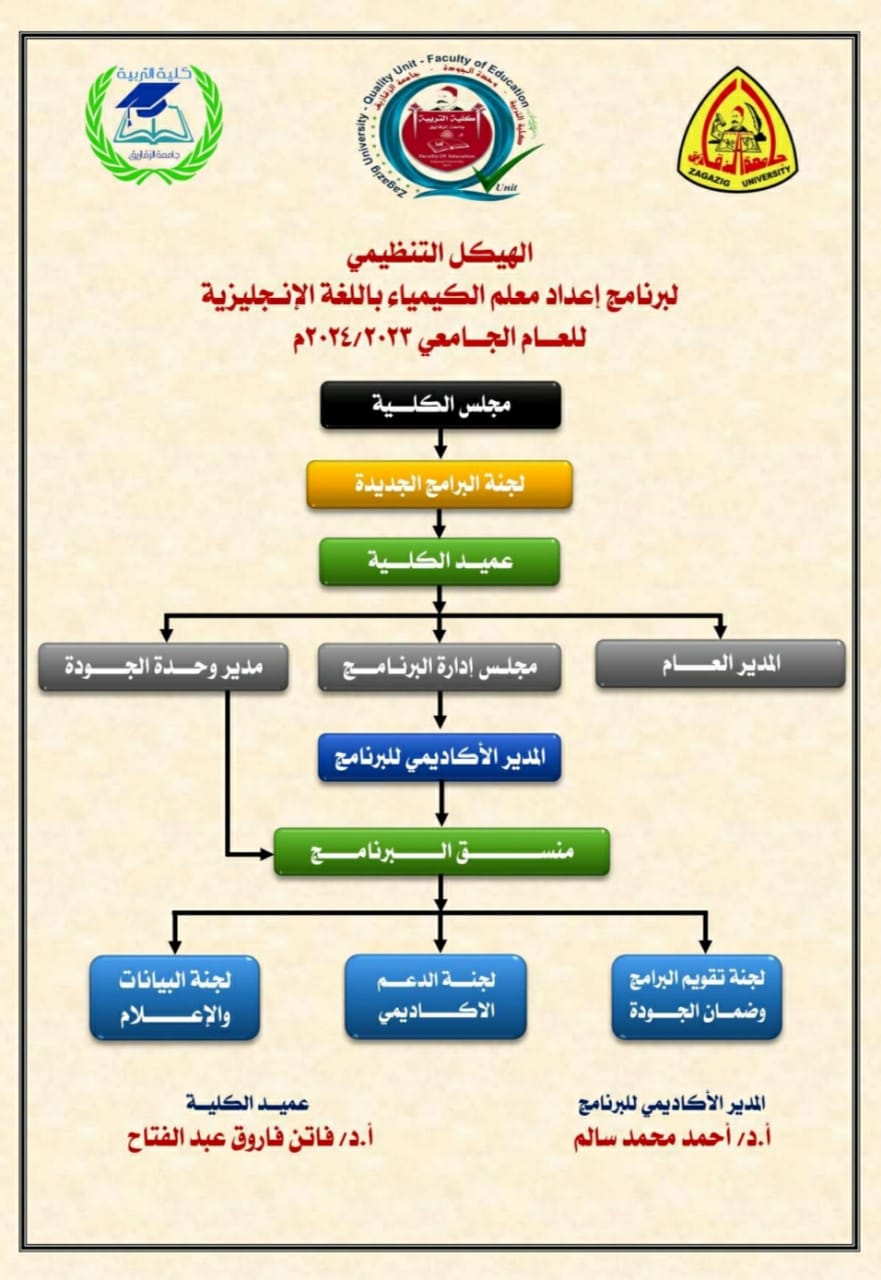 آلية البرنامج لتقييم أداء القيادة الأكاديمية(المدير الاكاديمي / منسق البرنامج / رؤساء اللجان )  لبرنامج إعداد معلم الكيمياء باللغة الانجليزية (2020 -2021م)الاعتمادات:اعتماد المجالس الحاكمةوضعت وحدة ضمان الجودة بكلية التربية جامعة الزقازيق بالتنسيق مع الأقسام العلمية بالكلية هذه الآلية لضمان تفعيل نظام معتمد لاختيار القيادة الأكاديمية للبرنامج التعليمية.   الغرضأولاً: المدير الأكاديمي للبرنامج: (عميد الكلية/ وكيل/ رئيس قسم/ عضو أكاديمي)آلية الاختيار:أولا : المدير الأكاديمييمكن أن يكلف للعمل كمديراً أكاديمياً للبرنامج أي من:عميد الكلية، أو أحد الوكلاء بتكليف من العميد.رئيس القسم العلمي (المسئول عن البرنامج إذا كان البرنامج – فردي –  يديره هذا القسم فقط، أو يكون له الغلبة على باقي الاقسام المشاركة في إدارة البرنامج إذا كان البرنامج مشترك بين قسمين أو أكثر)، بتكليف من العميد.أحد أعضاء هيئة التدريس العاملين بالبرنامج على أن يستوفي معايير الاختيار المحددة، وان يتم تكليفه بعد اختياره بإجراءات رسمية موثقة تتضمن الإعلان عن شغر الوظيفة، وفتح باب الترشيحات، وتشكيل لجنة للاختيار، فحص طلبات الترشح وعمل المقابلات الشخصية.  ثانياً: منسق البرنامج: (وكيل/ رئيس قسم/ عضو أكاديمي)آلية الاختيار:يمكن أن يكلف للعمل كمنسقاً للبرنامج أحد الوكلاء، رئيس قسم علمي يشارك في إدارة البرنامج، أو أحد أعضاء هيئة التدريس العاملين بالبرنامج، أن يستوفي معايير الاختيار المحددة، وأن يتم تكليفه بعد اختياره بإجراءات رسمية موثقة تتضمن الإعلان عن شغر الوظيفة، وفتح باب الترشيحات، وتشكيل لجنة للاختيار، فحص طلبات الترشح وعمل المقابلات الشخصية.  المرفقات: وثيقة معايير اختيار القيادة الأكاديمية للبرنامج.وثيقة المهام والمسئوليات للقيادة الأكاديمية للبرنامج. اجراءات التنفيذيتم تنفيذ هذه الآلية كل ثلاث أعوام للبرنامج الواحد، قابلة للتجديد لمدة مماثلة او عند شغر أحد المناصب القيادة بالبرنامج لسبب ما، ويتعين أن يتم مراجعة وتحديث هذه الآلية ومعايير الاختيار المرفقة كل خمس سنواتتوقيت التنفيذتتولى وحدة ضمان الجودة الاشراف على الممارسات الفعلية لعملية تكليف و/ أو اختيار القيادة الاكاديمية للبرنامج بالتعاون مع اللجان المختصة بكل برنامج.المسئوليةعميد الكلية مسئول عن متابعة تنفيذ إجراءات القيادة الأكاديمية للبرنامج.متابعة التنفيذوضعت وحدة ضمان الجودة بكلية التربية، جامعة الزقازيق بالتعاون مع الأقسام العلمية بالكلية هذه الآلية لضمان تفعيل المجالس واللجان المنظمة لعمل بالبرنامج.   الغرضمجلس إدارة البرنامجيتم مراجعة الهيكل التنظيمي المعتمد لإدارة البرنامج يتم تشكيل مجلس إدارة البرنامج برئاسة المدير الأكاديمي للبرنامج، مع مراعاة التوافق مع الهيكل التنظيمي للبرنامج وتمثيل جميع الأقسام العلمية المشاركة في البرنامج. تقوم إدارة الكلية باعتماد تشكيل مجلس إدارة البرنامج في مجلس الكلية.مجلس الكلية مسئول عن تجديد تشكيل مجلس إدارة البرنامج سنوياً مع بداية كل عام أكاديمي، ويمكن لمجلس إدارة البرنامج طلب إعادة التشكيل واعتماده عند حدوث أي تغيير في التشكيل لأسباب الاعتذار او السفر او غيرها.يعقد مجلس إدارة البرنامج جلساته شهرياً ويوثق لها، ويختار من ضمن أعضائه أمينا لسر المجلس يتولى مهام التوثيق ومتابعة القرارات. اجراءات التنفيذيتم تنفيذ هذه الآلية سنوياً ، مع بداية كل عام أكاديمي . المرفقات:وثيقة المهام والاختصاصات لمجلس إدارة البرنامج.نموذج تشكيل مجلس إدارة البرنامج.توقيت التنفيذوحدة ضمان الجودة بالتنسيق منسق البرنامج مسئولة عن اعداد  التشكيلات السنوية لمجلس إدارة البرنامج واللجان الداعمة.المسئوليةالمدير الأكاديمي للبرنامج مسئول عن متابعة تشكيل ودورية انعقاد مجلس إدارة البرنامج.متابعة التنفيذمسلسلالاسمالتوصيفالعضويةرئيس لجنة البرامج الجديدةأ.د/عبدالمنعم نافع (عميد الكلية)رئيساًأ.د /أحمد محمد سالم المدير الأكاديمي للبرنامج عضواأ.د./ نهلة عبدالمعطى الصادقمنسق البرنامجعضواًأ.د/أحمد عبدالرحمنمدير وحدة الجودةعضواًأ.م.د/ فاطمة عبدالغنىرئيس لجنة  تقويم البرامج وضمان الجودةعضواًأ.م.د/ إحسان شكرىرئيس لجنة الدعم الأكاديمي ورعاية الطلاب والخريجينعضواًأ.م.د/ ناريمان جمعة اسماعيلرئيس لجنة إدارة قواعد  البيانات والإعلامعضواًأ.د/أحمد عامرممثل عن قسم الكيمياء بكلية العلومعضواً    9.  أ.م.د/ صفاء عجاجةممثل عن قسم الصحة النفسية عضواًأ.م.د/ اميرة بدرممثل عن قسم علم النفس التربوى  عضواًد/ سارة عبدالله ممثل عن قسم المناهج وطرق التدريس  عضواًأ.د.رجب عليوةممثل عن قسم أصول التربيةعضواًد.ايمان وصفىممثل عن قسم الإدارة التعليمية والتربية المقارنةعضواًأ.فاطمة شويلممثل عن معاوني أعضاء هيئة التدريس بالبرنامجعضواًأ.محمود جودة محمدممثل عن الشئون الإداريةعضواًمنار محمد عبدالهادىممثل عن الطلاب.عضواًأ/ غنيم عبدالوهاب ممثل عن الاطراف ذات الصلة لأطراف ذات الصلة (موجه الكيمياء يمديرية التربية والتعليم)عضواً مسلسلالاسمالتوصيفالعضويةرئيس لجنة البرامج الجديدةأ.د/فاتن فاروق (عميد الكلية)رئيساًأ.د /أحمد محمد سالم المدير الأكاديمي للبرنامج (وكيل الكلية لشئون التعليم والطلابعضواأ.د./ نهلة عبدالمعطى الصادقمنسق البرنامجعضواًأ.د/نبيل زايدمدير وحدة الجودةعضواًأ.م.د/ فاطمة عبدالغنىرئيس لجنة  تقويم البرامج وضمان الجودةعضواًأ.م.د/ إحسان شكرىرئيس لجنة الدعم الأكاديمي ورعاية الطلاب والخريجينعضواًأ.م.د/ ناريمان جمعة اسماعيلرئيس لجنة إدارة قواعد  البيانات والإعلامعضواًأ.د/أحمد عامرممثل عن قسم الكيمياء بكلية العلومعضواًأ.م.د/ صفاء عجاجةممثل عن قسم الصحة النفسية عضواًأ.م.د/ اميرة بدرممثل عن قسم علم النفس التربوى  عضواًد/ سارة عبدالله ممثل عن قسم المناهج وطرق التدريس  عضواًأ.د.رجب عليوةممثل عن قسم أصول التربيةعضواًد.ايمان وصفىممثل عن قسم الإدارة التعليمية والتربية المقارنةعضواًأ.فاطمة شويلممثل عن معاوني أعضاء هيئة التدريس بالبرنامجعضواًأ.محمود جودة محمدممثل عن الشئون الإداريةعضواًمنار محمد عبدالهادىممثل عن الطلاب.عضواًأ/ غنيم عبدالوهاب ممثل عن الاطراف ذات الصلة لأطراف ذات الصلة  (موجه الكيمياء يمديرية التربية والتعليم)عضواً مسلسلالاسمالتوصيفالعضويةرئيس لجنة البرامج الجديدةأ.د/فاتن فاروق (عميد الكلية)رئيساًأ.د /أحمد محمد سالم المدير الأكاديمي للبرنامج (وكيل الكلية لشئون التعليم والطلابعضواأ.د./ نهلة عبدالمعطى الصادقمنسق البرنامجعضواًأ.د/نبيل زايدمدير وحدة الجودةعضواًأ.م.د/ فاطمة عبدالغنىرئيس لجنة  تقويم البرامج وضمان الجودةعضواًأ.م.د/ إحسان شكرىرئيس لجنة الدعم الأكاديمي ورعاية الطلاب والخريجينعضواًأ.م.د/ ناريمان جمعة اسماعيلرئيس لجنة إدارة قواعد  البيانات والإعلامعضواًأ.د/أحمد عامرممثل عن قسم الكيمياء بكلية العلومعضواًأ.م.د/ صفاء عجاجةممثل عن قسم الصحة النفسية عضواًأ.م.د/ اميرة بدرممثل عن قسم علم النفس التربوى  عضواًد/ سارة عبدالله ممثل عن قسم المناهج وطرق التدريس  عضواًأ.د.رجب عليوةممثل عن قسم أصول التربيةعضواًد.ايمان وصفىممثل عن قسم الإدارة التعليمية والتربية المقارنةعضواًأ.فاطمة شويلممثل عن معاوني أعضاء هيئة التدريس بالبرنامجعضواًأ.محمود جودة محمدممثل عن الشئون الإداريةعضواًأية اسامة محمد عبدالعزيزممثل عن الطلاب.عضواًأ/ غنيم عبدالوهاب ممثل عن الاطراف ذات الصلة لأطراف ذات الصلة  (موجه الكيمياء يمديرية التربية والتعليم)عضواً مسلسلالاسمالتوصيفالعضويةرئيس لجنة البرامج الجديدةأ.د/فاتن فاروق (عميد الكلية)رئيساًأ.د /أحمد محمد سالم المدير الأكاديمي للبرنامج (وكيل الكلية لشئون التعليم والطلابعضواأ.د./ نهلة عبدالمعطى الصادقمنسق البرنامجعضواًأ.د/نبيل زايدمدير وحدة الجودةعضواًأ.م.د/ فاطمة عبدالغنىرئيس لجنة  تقويم البرامج وضمان الجودةعضواًأ.م.د/ إحسان شكرىرئيس لجنة الدعم الأكاديمي ورعاية الطلاب والخريجينعضواًأ.م.د/ ناريمان جمعة اسماعيلرئيس لجنة إدارة قواعد  البيانات والإعلامعضواًأ.د/أحمد عامرممثل عن قسم الكيمياء بكلية العلومعضواًأ.م.د/ صفاء عجاجةممثل عن قسم الصحة النفسية عضواًأ.م.د/ اميرة بدرممثل عن قسم علم النفس التربوى  عضواًد/ سارة عبدالله ممثل عن قسم المناهج وطرق التدريس  عضواًأ.د.رجب عليوةممثل عن قسم أصول التربيةعضواًد.ايمان وصفىممثل عن قسم الإدارة التعليمية والتربية المقارنةعضواًأ.فاطمة شويلممثل عن معاوني أعضاء هيئة التدريس بالبرنامجعضواًأ.محمود جودة محمدممثل عن الشئون الإداريةعضواًاية اسامة محمد عبدالعزيزممثل عن الطلاب.عضواًأ/ أمانى محمد عطية ممثل عن الاطراف ذات الصلة لأطراف ذات الصلة  (موجه الكيمياء يمديرية التربية والتعليم)عضواً وضعت وحدة ضمان الجودة بكلية التربية، جامعة الزقازيق بالتعاون مع الأقسام العلمية بالكلية هذه الآلية لضمان تفعيل اللجان المنظمة للعمل في برنامج إعداد معلم الكيمياء باللغة الانجليزيةالغرضاللجان الداعمة للبرنامج:تحدد إدارة البرنامج عدد من اللجان الداعمة لعمل البرنامج.تحدد إدارة البرنامج اختصاصات كل لجنة من اللجان. تحدد إدارة البرنامج دورية انعقاد هذه اللجان (شهريه/ ربع سنوية/ نصف سنوية)، وتوثق هذه اللجان جلساتها ويتولى رئيس اللجنة حفظ محاضر اجتماعاتها ومتابعة قراراتها وأعمالها يمكن لإدارة البرنامج إضافة أو حذف أي من هذه اللجان بما يتماشى مع طبيعة العمل بالبرنامج، ووفقاً للمتغيرات المختلفة في البيئة التعليمية داخلياً وخارجياً، على أن يتم تعديل الهيكل التنظيمي المعتمد للبرنامج في ضوء اللجان المحددة.تعد إدارة البرنامج دليل اللجان الاستشارية الداعمة للبرنامج ويتم إعلانه على الأطراف المعنية بالعملية التعليمية داخل البرنامج.توثق كل لجنة أعمالها من خلال محاضر اجتماعات دورية، وفقاً لدورية انعقاد هذه اللجان. تشكل إدارة البرنامج لكل لجنة فريق عمل من أعضاء هيئة التدريس ومعاونيهم (يتم اختيارهم وفقاً لقواعد محددة)، مع تمثيل الإداريين والطلاب بما يتوافق مع اختصاصات كل لجنة. يعتمد مجلس إدارة البرنامج سنوياً تشكيل اللجان ويتابع قراراتها في مجلس إدارة البرنامج.اجراءات التنفيذيتم تنفيذ هذه الآلية سنوياً ، مع بداية كل عام أكاديمي . المرفقات:دليل اللجان الداعمة للبرنامج.نموذج تشكيل اللجان الداعمة للبرنامج. توقيت التنفيذوحدة ضمان الجودة بالتنسيق مع منسق البرنامج مسئولة عن اعداد  التشكيلات السنوية للجان الداعمة.المسئوليةالمدير الأكاديمي للبرنامج مسئول عن متابعة تشكيل ودورية انعقاد اللجان الداعمة للبرنامج .متابعة التنفيذماللجنةرئيس اللجنةالأعضاء في كل لجنة1-لجنة تقويم البرامج وضمان الجودةأ.م.د/ فاطمة عبدالغنىأ.م.د/ ابتسام عزالدين. (ممثل عن أعضاء هيئة التدريس)د ايناس لطفى (ممثل عن أعضاء هيئة التدريس)د/ ايمان سليم (ممثل عن أعضاء هيئة التدريس بكلية العلوم )أ/ هالة السعيد .(ممثل عن الهيئة المعاونة)أ/ أحمد عبدالله (ممثل عن الهيئة الادارية) أ/ إسماعيل محمود اسماعيل موجه بمديرية التربية والتعليم (ممثل الأطراف المجتمعية)أ/ ايمان الشحات  كبير معلمين (ممثل عن الاطراف المجتمعية)اسراء صلاح فاروق (ممثل عن الطلاب)2-لجنة الدعم الاكاديمى ورعاية الطلاب والخريجينأ.م .د احسان شكرىأ.م.د/ فوقية رجب( ممثل عن أعضاء هيئة التدريس)د/ ولاء عاطف (ممثل عن أعضاء هيئة التدريس)د/ لبني نبيلأ/ أميرة محمود (ممثل عن الهيئة المعاونة)أ/ ناصر الهادى (ممثل عن الهيئة الادارية)أ/ أمانى عطية موجه بمديرية التربية والتعليم (ممثل عن الاطراف المجتمعية)أ / سعيد عبدالحميد محمد موجه بمديرية التربية والتعليم (ممثل عن الاطراف المجتمعية)سلمى شريف  عبدالحميد (ممثل عن الطلاب)3- لجنة ادارة قواعد البيانات والاعلام  أ.م.د/ ناريمان جمعة اسماعيل د/ ليلى صالح (ممثل عن أعضاء هيئة التدريس)د/ رشا نبيل  (ممثل عن أعضاء هيئة التدريس)أ/ محمد بكرى (ممثل عن الهيئة المعاونة)أ/ أحمد عبدالله( ممثل عن الهيئة الادارية)أ/ نهاد بدر الدين محمود موجه بمديرية التربية والتعليم( ممثل عن الأطراف المجتمعية)أ/ أحمد محمد محمد عطية  موجه بمديرية التربية والتعليم (ممثل عن الاطراف المجتمعية)اشراق محمود خليفة(ممثل عن الطلاب)ماللجنةرئيس اللجنةالأعضاء في كل لجنة1-لجنة تقويم البرامج وضمان الجودةأ.م.د/ فاطمة عبدالغنىأ.م.د/ ابتسام عزالدين. (ممثل عن أعضاء هيئة التدريس)د ايناس لطفى (ممثل عن أعضاء هيئة التدريس)د/ ايمان سليم (ممثل عن أعضاء هيئة التدريس بكلية العلوم )أ/ هالة السعيد .(ممثل عن الهيئة المعاونة)أ/ أحمد عبدالله (ممثل عن الهيئة الادارية) د/ ايمان الشحات كبير معلمين (ممثل الأطراف المجتمعية)أ/ أشرف محمد شلبى موجه بمديرية التربية والتعليم (ممثل عن الاطراف المجتمعية)اسراء صلاح فاروق (ممثل عن الطلاب)2-لجنة الدعم الاكاديمى ورعاية الطلاب والخريجينأ.م .د احسان شكرىأ.م.د/ فوقية رجب( ممثل عن أعضاء هيئة التدريس)د/ ولاء عاطف (ممثل عن أعضاء هيئة التدريس)د/ لبني نبيلأ/ أميرة محمود (ممثل عن الهيئة المعاونة)أ/ ناصر الهادى (ممثل عن الهيئة الادارية)أ/ هيثم محمود عبدالفتاح موجه بمديرية التربية والتعليم  (ممثل عن الاطراف المجتمعية)أ/ محمد مخلص محمد موجه بالتربية والتعليم (ممثل عن الاطراف المجتمعية)سلمى شريف عبدالحميد(ممثل عن الطلاب)3- لجنة ادارة قواعد البيانات والاعلام  أ.م.د/ ناريمان جمعة اسماعيل د/ ليلى صالح (ممثل عن أعضاء هيئة التدريس)د/ رشا نبيل  (ممثل عن أعضاء هيئة التدريس)أ/ محمد بكرى (ممثل عن الهيئة المعاونة)أ/ أحمد عبدالله( ممثل عن الهيئة الادارية) أ. وائل عمر غالى موجه بمديرية التربية والتعليم  (ممثل عن الاطراف المجتمعية)أ. أحمد محمد محمد عطية موجه بمديرية التربية والتعليم  (ممثل عن الاطراف المجتمعية)هبة عبدة اسماعيل(ممثل عن الطلاب)ماللجنةرئيس اللجنةالأعضاء في كل لجنة1-لجنة تقويم البرامج وضمان الجودةأ.م.د/ فاطمة عبدالغنىأ.م.د/ ابتسام عزالدين. (ممثل عن أعضاء هيئة التدريس)د ايناس لطفى (ممثل عن أعضاء هيئة التدريس)د/ ايمان سليم (ممثل عن أعضاء هيئة التدريس بكلية العلوم )أ/ هالة السعيد .(ممثل عن الهيئة المعاونة)أ/ أحمد عبدالله (ممثل عن الهيئة الادارية) أ. هشام سلامة سليم (موجه بالادارة التعليمية ممثل الأطراف المجتمعية)أ/ ايهاب السيد محمد (ممثل عن الاطراف المجتمعية)أسراء محمد عبدالرحمن (ممثل عن الطلاب)2-لجنة الدعم الاكاديمى ورعاية الطلاب والخريجينأ.م .د احسان شكرىأ.م.د/ فوقية رجب( ممثل عن أعضاء هيئة التدريس)د/ ولاء عاطف (ممثل عن أعضاء هيئة التدريس)د/ لبني نبيلأ/ أميرة محمود (ممثل عن الهيئة المعاونة)أ/ ناصر الهادى (ممثل عن الهيئة الادارية)أ/ منال فتحى أبو الدهب موجه بالادارة التعليمية (ممثل عن الاطراف المجتمعية)أية السيد البدوى ( ممثل عن الطلاب)3- لجنة ادارة قواعد البيانات والاعلام  أ.م.د/ ناريمان جمعة اسماعيل د/ ليلى صالح (ممثل عن أعضاء هيئة التدريس)د/ رشا نبيل  (ممثل عن أعضاء هيئة التدريس)أ/ محمد بكرى (ممثل عن الهيئة المعاونة)أ/ أحمد عبدالله( ممثل عن الهيئة الادارية) أ/ شوق ابراهيم الجمل موجه بالإدارة التعليمية (ممثل عن الاطراف المجتمعية)أ. محمد كمال ابراهيم  ممثل عن الاطراف المجتمعية) (ايمان جمعة عبدالباقي (ممثل عن الطلابماللجنةرئيس اللجنةالأعضاء في كل لجنة1-لجنة تقويم البرامج وضمان الجودةأ.م.د/ فاطمة عبدالغنىأ.م.د/ ابتسام عزالدين. (ممثل عن أعضاء هيئة التدريس)د ايناس لطفى (ممثل عن أعضاء هيئة التدريس)د/ ايمان سليم (ممثل عن أعضاء هيئة التدريس بكلية العلوم )أ/ هالة السعيد .(ممثل عن الهيئة المعاونة)أ/ أحمد عبدالله (ممثل عن الهيئة الادارية) أ. هشام سلامة سليم (موجه بالادارة التعليمية ممثل الأطراف المجتمعية)أ/ ايهاب السيد محمد (ممثل عن الاطراف المجتمعية)أسراء محمد عبدالرحمن (ممثل عن الطلاب)2-لجنة الدعم الاكاديمى ورعاية الطلاب والخريجينأ.م .د احسان شكرىأ.م.د/ فوقية رجب( ممثل عن أعضاء هيئة التدريس)د/ ولاء عاطف (ممثل عن أعضاء هيئة التدريس)د/ لبني نبيلأ/ أميرة محمود (ممثل عن الهيئة المعاونة)أ/ ناصر الهادى (ممثل عن الهيئة الادارية)أ/ منال فتحى أبو الدهب موجه بالادارة التعليمية (ممثل عن الاطراف المجتمعية)أية السيد البدوى ( ممثل عن الطلاب)3- لجنة ادارة قواعد البيانات والاعلام  أ.م.د/ ناريمان جمعة اسماعيل د/ ليلى صالح (ممثل عن أعضاء هيئة التدريس)د/ رشا نبيل  (ممثل عن أعضاء هيئة التدريس)أ/ محمد بكرى (ممثل عن الهيئة المعاونة)أ/ أحمد عبدالله( ممثل عن الهيئة الادارية) أ.شوق ابراهيم الجمل موجه بالادارة التعليمية (ممثل عن الاطراف المجتمعية)أ. محمد كمال ابراهيم  ممثل عن الاطراف المجتمعية) ايمان جمعة عبدالباقى(ممثل عن الطلاب)وضعت قيادة برنامج إعداد معلم الكيمياء باللغة الانجليزية بالتعاون بالتنسيق مع وحدة ضمان الجودة بالكلية هذه الآلية لضمان تفعيل نظام معتمد لتقييم أداء  قيادة البرنامج و متابعة مستوى الأداء الإداري للقيادات .   الغرضتحدد إدارة البرنامج بالتعاون مع وحدة ضمان الجودة عدد من معايير التقييم ، ويتم اعتمادها في المجالس الحاكمة وإعلانها على قيادة البرنامج (المدير الأكاديمي ومنسق البرنامج- رؤساء اللجان) .تعد إدارة البرنامج استمارة قياس رضا الأطراف المعنية بأداء القيادة الأكاديمية للبرنامج (المدير الاكاديمي - منسق البرنامج ) ، وفقاً لمعايير التقييم المعتمدة والمتفق عليها والمعلنة.متابعة مستوي أداء رؤساء اللجان بالبرنامج .تقوم إدارة البرنامج بالتعاون مع وحدة ضمان الجودة بتوزيع استمارة قياس الرضا عن أداء قيادة برنامج في نهاية كل الفصل الدراسي الثاني على عينة ممثلة من كل من (أعضاء هيئة التدريس ، وأعضاء الجهاز الإداري ، وطلاب الفرق الدراسية ، وأطراف مجتمعية ، وممثلي مؤسسات المجتمع المحلي) ذوي الصلة بعمل البرنامج. تتولى لجنة إدارة قواعد البيانات والاعلام بالبرنامج بتحليل النتائج الواردة باستمارات قياس الأداء للقيادة ، للوقوف على نسب رضاء الأطراف المختلفة عن أداء منسق البرنامج.يتم إعداد تقرير بنتائج تحليل استمارات الأداء لقيادة البرنامج . يتم مناقشة نتائج تقييم قيادة البرنامج بمجلس الكلية للوقوف على الإيجابيات والسلبيات مع منسقي البرامج التعليمية ومقترحات التحسين .المرفقات :وثيقة معايير تقييم أداء كل من المدير الأكاديمي و منسق البرنامج .وثيقة معايير تقييم رؤساء اللجان الخاصة بالبرنامج.اجراءات التنفيذيتم تنفيذ هذه الآلية سنوياً ، في نهاية كل عام أكاديمي .  توقيت التنفيذتتولي وحدة ضمان الجودة الاشراف علي الممارسات الفعلية في اجراءات تقييم أداء القيادة الاكاديمية للبرنامج بالتعاون مع لجنة إدارة قواعد البيانات والإعلام في تنفيذ هذه الآلية بالتعاون مع إدارة الكلية .المسئوليةعميد الكلية مسئول عن متابعة تنفيذ هذه الآلية في البرنامج ووحدة ضمان الجودة بالكليةمتابعة التنفيذمدير وحدة الجودةعميد الكليةأ. د/ أحمد عبدالرحمن أ. د/ عبدالمنعم نافعالمجلس التنفيذى للبرامج الجديدة20/10/2020م مجلس الكلية20/10/2020